348/22349/22350/22Mineral Titles Act 2010NOTICE OF LAND CEASING TO BE A MINERAL TITLE APPLICATION AREAMineral Titles Act 2010NOTICE OF LAND CEASING TO BE A MINERAL TITLE APPLICATION AREATitle Type and Number:Exploration Licence 33139Area Ceased on:05 October 2022Area:53 Blocks, 166.28 km²Locality:QUARTZName of Applicant(s)/Holder(s):100% PEREGIAN MINERALS PTY LTD [ACN. 656 661 586]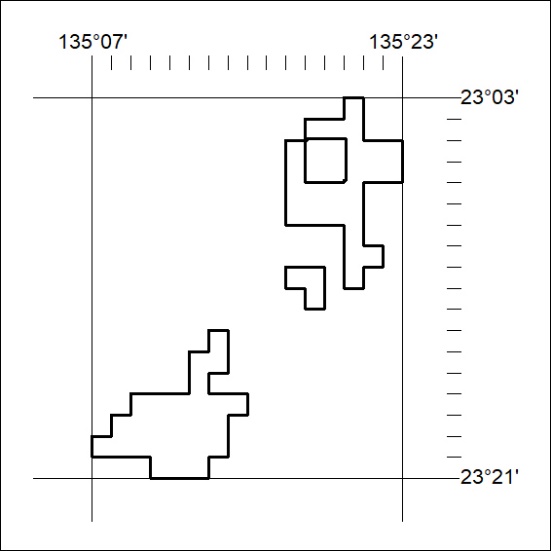 Mineral Titles Act 2010NOTICE OF LAND CEASING TO BE A MINERAL TITLE APPLICATION AREAMineral Titles Act 2010NOTICE OF LAND CEASING TO BE A MINERAL TITLE APPLICATION AREATitle Type and Number:Exploration Licence 33140Area Ceased on:05 October 2022Area:27 Blocks, 85.27 km²Locality:QUARTZName of Applicant(s)/Holder(s):100% PEREGIAN MINERALS PTY LTD [ACN. 656 661 586]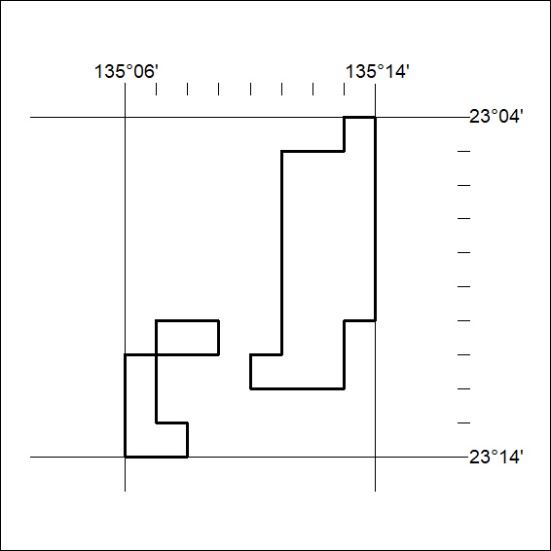 Mineral Titles ActNOTICE OF GRANT OF A  MINERAL TITLEMineral Titles ActNOTICE OF GRANT OF A  MINERAL TITLETitle Type and Number:Exploration Licence 33161Granted:07 October 2022, for a period of 6 YearsArea:248 Blocks, 782.80 km²Locality:ANSONName of Holder/s:100% STRATEGIC EXPLORATION PTY LTD [ACN. 657 519 830]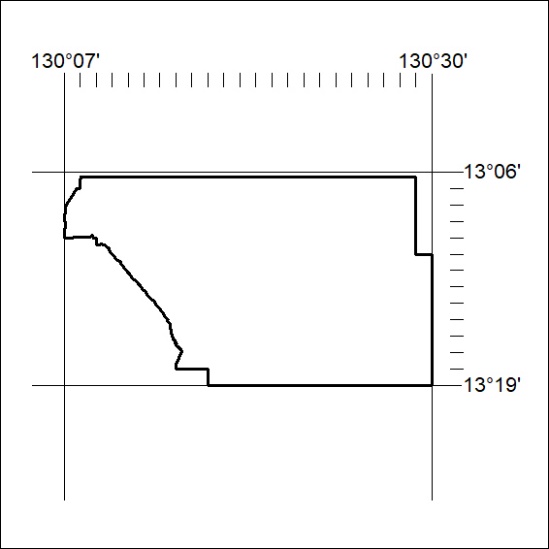 Area granted is indicated above. The titleholder is not permitted to exercise occupational rights on any land that is subject to a development title, or an application for a development title. Any land the subject of a Reserved Land gazettal under the Mineral Titles Act and all land vested in the Commonwealth of Australia is also excluded by description but not excised from the grant area.Area granted is indicated above. The titleholder is not permitted to exercise occupational rights on any land that is subject to a development title, or an application for a development title. Any land the subject of a Reserved Land gazettal under the Mineral Titles Act and all land vested in the Commonwealth of Australia is also excluded by description but not excised from the grant area.